   MIĘDZYSZKOLNY OŚRODEK SPORTOWY KRAKÓW-WSCHÓD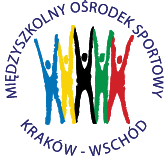 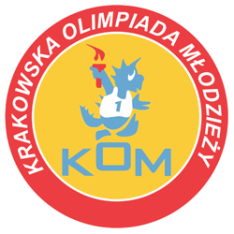 Adres: Centrum Rozwoju Com Com Zoneul. Ptaszyckiego 6 – P 09,  31 – 979 Krakówtel/fax: 12 685 58 25,   email:  biuro@kom.krakow.plwww.kom.krakow.plKraków, 8.11.2019r.Komunikat KOM 2019/2020Igrzyska Dzieci w Badmintonie drużynowym dziewcząt i chłopcówMiejsce:  hala Com Com Zone, ul. Ptaszyckiego 6.Terminy:	21.11.2019r. /czwartek/ - zawody chłopców		22.11.2019r. /piątek/ - zawody dziewczątPoczątek zawodów godz. 9.30Zakończenie ok. godz. 14.00Uczestnictwo: W zawodach biorą udział zespoły złożone z uczniów jednej szkoły podstawowej urodzeni  w roku 2007 i młodsi w składzie maksymalnie 3 osobowym(2uczniów + rezerwowy).Każdy uczeń musi posiadać na zawodach aktualną legitymację szkolną.Każda szkoła ma obowiązek potwierdzenia udziału w  zawodach drogą mailowa na adres biuro@kom.krakow.pl  do 15.11.2019/piątek/. REGULAMIN: Obowiązuje ten sam skład przez cały turniej. Mecz rozgrywany jest do 2 wygranych gier wg systemu A – X i B – Y. Wynik 2:0 kończy mecz, przy stanie 1:1 o końcowym rezultacie będzie decydowała gra deblowa. Wszystkie sety są rozgrywane do 11 pkt. System wyłaniania mistrza uzależniony będzie od ilości uczestniczących zespołów i ustalony zostanie przed zawodami.Klasyfikacja: zespołowa.Nagrody: za zajęcie miejsc I-III medale,  puchary, dyplomy.Organizator nie przewiduje startów PKUWAGA! Organizator zapewnia lotki do gry. Uczestnicy przynoszą własne rakietki do gry.Interpretacja regulaminu i systemu zawodów należy do organizatora.Do zawodów szczebla wojewódzkiego kwalifikują się 2 pierwsze zespoły.